MK2024 Hinnasto 23.10.2023

Hinnasto 2024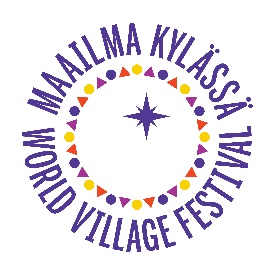 Maailma kylässä -festivaali on Suomen suurin kestävän kehityksen messutapahtuma, jossa sadat näytteilleasettajat esittelevät toimintaansa, arvojaan tai tuotteitaan näytteilleasettajana, kumppanina tai mainostamalla festivaalilehdessä ja alueen screeneillä. Festivaali järjestetään 25.–26.5.2024 Helsingin Suvilahden tapahtuma-alueella. Ilmoittautuminen näytteilleasettajaksi ja mainosvaraukset tehdään verkkolomakkeen kautta: maailmakylassa.fi. Ilmoittautumisrekisteri avautuu marraskuun 2023 aikana ja sulkeutuu 29.2.2024. Mainostilaa voi varata 27.3. asti. Hinnastosta löydät hinnat eri kokoisille näytteilleasettajapaikoille, mainoksille sekä lisätietoa muista yhteistyömahdollisuuksista.Järjestöt saavat näytteilleasettajapaikat erikoishinnalla ja Fingon jäsenjärjestöille myönnämme lisäalennuksen ruokamyyntipaikoista sekä Mahdollisuuksien torin pöytäpaikoista. Kaikki näytteilleasettajat saavat 5 % EARLY BIRD -alennuksen näytteilleasettajapaikan hinnasta, kun ilmoittautuvat näytteilleasettajaksi viimeistään 20.12.2023. Näytteilleasettajat saavat myös 40 % alennuksen mainostilojen hinnoista.EARLY BIRD -TARJOUS!! 5 % alennus näytteilleasettajahinnoista 20.12.2023 asti.MyyntipaikatFestivaali siirtyy keväästä 2024 alkaen vain kasvisruokaa tarjoavaksi festivaaliksi, joten liha-, kana- ja kalatuotteiden myynti on kielletty (lakto-ovo ok). Festivaalilta voi tilata valmiiksi rakennetun ja ammattimaisesti kiinnitetyn teltan tai tuoda oman teltan ohjeiden mukaisilla kiinnityksillä. Sähkö tulee tilata festivaalilta ilmoittautumisen yhteydessä. Omien generaattoreiden käyttö on kielletty.RuokamyyntipaikkaFestivaalilla on tarjolla ruokamyyntiin tarkoitettuja telttapaikkoja sekä paikkoja ruokarekoille. Vain näillä paikoilla saa valmistaa ja myydä ruoka-annoksia. Suuren kysynnän takia kaikki hakijat eivät aina mahdu mukaan. Tutustuthan tarkempiin ruokamyyjien ohjeisiin festivaalin verkkosivuilla maailmakylassa.fi/ruokamyyjaksi. Hyväksytyille ruokamyyjille ilmoitetaan valinnasta viimeistään 31.3.2024. Ruokamyyntipaikka 4 m x 4 m (16 m²)Fingon jäsenjärjestöt 945 €Järjestöt 1 180 €Muut 2 100 €Ruokarekkapaikka. Ajoneuvon maks.pituus 7 m 2 100 €Juoma- ja kahvilatuotteiden myyntipaikkaFestivaalilta voi varata myös erillisen juoma- ja kahvilatuotteiden myyntipaikan. Paikalla voi myydä alkoholittomia juomia, valmiita kahvilatuotteita, karkkia, jäätelöä tai valmiiksi pakattuja ruokatuotteita. Paikka voi olla myyntiteltalle, -kärrylle tai -vaunulle. Paikoilla ei voi valmistaa ruoka-annoksia.3 m x 3 m (9 m²) 820 €4 m x 4 m (16 m²) 1 260 €Tila terassille ruoka- ja kahvilapaikan yhteyteenTarjoamme uutena vaihtoehtona mahdollisuuden tuoda omia terassikalusteita ruoka- ja juomamyyntipaikan yhteyteen. Tila terassille on noin 10 m² ja terassin muoto riippuu paikan sijainnista. Terassitila vahvistuu myyntipaikan hyväksymisen yhteydessä. Terassi on erinomainen tapa houkutella yleisöä omalle myyntipisteelle ja tarjota ruokailutilaa asiakkaille. Tilan varaajan tulee tuoda omat kalusteet terassilleen, esimerkiksi 2 pöytää ja 6 tuolia. Terassin voi somistaa oman ilmeen mukaisesti.Tila terassille (n. 10 m²) 200 €BasaarimyyntipaikkaBasaarimyyntipaikat on tarkoitettu kaupallisille käsityömyyjille sekä kotimaisten tai kansainvälisten designtuotteiden myyjille. Basaaripaikalla ei saa myydä ruoka- tai juomatuotteita. Basaarimyyntipaikalla saa olla vain yksi organisaatio. Basaaripaikat sijoitellaan siten, että teltasta voi pitää vähintään kahta sivua auki. Hyväksytyille basaarimyyjille ilmoitetaan valinnasta viimeistään 31.3.2024.2 m x 2 m (4 m²) 450 €3 m x 3 m (9 m²) 820 €4 m x 4 m (16 m²) 1 260 €Näytteilleasettajapaikat
Festivaalilla on tarjolla monenlaisia paikkoja omalle näytteilleasettajateltalle tai pienempiä paikkoja sisätiloissa. Kokonaisuuksia voidaan räätälöidä tarpeen mukaan. Telttapaikoille tulijan tulee itse huolehtia oman telttansa rakentamisesta ja sen kunnollisesta kiinnityksestä tai festivaalilta voi myös tilata valmiiksi rakennetun ja ammattimaisesti kiinnitetyn pienen teltan. Isommille paikoille voi tiedustella vaihtoehtoja valmiiksi rakennettavista teltoista. Ruoka-, juoma- ja basaarimyyntiä varten katso kohta Myyntipaikat.Isot telttapaikatIsojen paikkojen hinnat sisältävät logonäkyvyyden festivaalin verkkosivujen yhteistyökumppaneissa, isomman noston Ständit ja ruoka -verkkosivuilla, teltan nimen aluekartassa sekä pääsyn Magito-verkostoitumistilaan. Jälleenmyyntioikeus ja useiden toimijoiden yhteiset kokonaisuudet ovat mahdollisia vain isoilla paikoilla ja ne sovitaan aina erikseen. Isosta paikasta voi erikseen sovittaessa tehdä ohjelmallisen pisteen ja niille voi saada luvan äänentoistolle. Paikkoja on rajoitetusti ja ne myydään varausjärjestyksessä. Isot paikat vahvistetaan kahden viikon sisällä varauksen jälkeen.6 m x 6 m (36 m²) Järjestöt 3 150 € Muut 4 500 €9 m x 6 m (54 m²) Järjestöt 4 730 € Muut 6 750 €12 m x 6 m (72m2) Järjestöt 5 500 € Muut 8 200 €Pienet telttapaikatPienille paikoille saa osallistua vain yksi organisaatio per paikka. Pienet paikat vahvistetaan ilmoittautuneille sähköpostilla viimeistään 31.3.2024. 3 m x 3 m (9 m²) Järjestöt 660 € Muut 945 €4 m x 4 m (16 m²) Järjestöt 1 175 € Muut 1 680 €Mahdollisuuksien torin pöytäpaikatFestivaalin pienemmille toimijoille suunnatulla Mahdollisuuksien torilla on helppo esitellä omaa toimintaa ja aktivoida kävijöitä osallistumaan. Tori sijaitsee sisätiloissa Kattilahallissa. Näytteilleasettajapaikka on pöytäpaikka, johon sisältyy noin 180x70cm-kokoinen pöytä ja taittotuoli. Sähkön voi halutessaan tilata erikseen. Suuren kysynnän takia kaikki hakijat eivät aina mahdu mukaan, jolloin Fingon jäsenjärjestöt ovat etusijalla. Ilman paikkaa jääneille tarjotaan muita osallistumisvaihtoehtoja. Mahdollisuuksien torin paikoille saa osallistua vain yksi näytteilleasettaja per paikka. Paikat vahvistetaan ilmoittautuneille sähköpostilla viimeistään 31.3.2024.
Fingon jäsen 350 € Järjestöt 560 € Muut 770 €Kierrätysmaailman sisäpaikatFestivaali lanseeraa uuden Kierrätysmaailman Cirkon Maneesiin. Tila on tarkoitettu erityisesti kestävän kehityksen toimijoille, kiertotalouteen liittyville yrityksille ja muille organisaatioille sekä ympäristöjärjestöille. Tilasta voi varata eri kokoisia paikkoja sisätiloista, joten paikan pystyttäminen on helppoa. Pöydät, tuolit ja sähkön voi halutessaan tilata erikseen. Kierrätysmaailman paikoille saa osallistua vain yksi organisaatio per paikka. Paikat vahvistetaan kahden viikon sisällä varauksen jälkeen. 2×2 m (4 m²) Järjestöt 560 € Muut 770 €3x3 (9 m²) Järjestöt 900 € Muut 1 100 €Kirjamaailman sisäpaikatFestivaali lanseeraa uuden Kirjamaailman Cirkon Solmuun. Tila on tarkoitettu erityisesti kirjallisuusalan toimijoille, kustantamoille, medioille ja alan järjestöille. Tilasta voi varata eri kokoisia paikkoja sisätiloista, joten paikan pystyttäminen on helppoa. Pöydät, tuolit ja sähkön voi halutessaan tilata erikseen. Kirjamaailman paikoille saa osallistua vain yksi näytteilleasettaja per paikka. Paikat vahvistetaan kahden viikon sisällä varauksen jälkeen. 2×2 m (4 m²) Järjestöt 560 € Muut 770 €3x3 (9 m²) Järjestöt 900 € Muut 1 100 €OheistuotteetSähkö
Tilataan ilmoittautumisen yhteydessä. Ainoastaan ruokamyyntipaikoille sekä juoma- ja kahvilatuotteiden myyntipaikoille voi tilata voimavirtaa. Omien generaattoreiden käyttö on kielletty.  Sähkö suko 1 x 10 A (2 kw) 120 €Voimavirta 3 x 16 A   385 €Voimavirta 3 x 32 A   650 €Teltat ja kalusteetTilataan ilmoittautumisen yhteydessä. Telttahinta pitää sisällään näytteilleasettajapisteelle valmiiksi rakennetun teltan painoineen (ei lattiaa). Teltat ja kalusteet vahvistetaan näytteilleasettajapaikan hyväksymisen yhteydessä. Isommille paikoille voi tiedustella vaihtoehtoja valmiiksi rakennettavista teltoista. 
Pöydän vuokra (n. 180cm x 70 cm) 20 €Tuolin vuokra (taittotuoli) 10 €Teltan vuokra 3m x 3m 200 €Teltan vuokra 4m x 4m 300€Mainostusmahdollisuudet

Festivaalilehden ilmoitustilatMaailma kylässä -festivaalilehti julkaistaan toukokuussa laajalla, noin 100 000 kappaleen jakelulla. Lehti on 16–20 sivuinen tabloidkokoinen (280x400mm) julkaisu, jonka ilmoitustilasta näytteilleasettajat ja ohjelmakumppanit saavat 40 % alennuksen. Hinnat koskevat valmiiksi tuotettua mainosaineistoa. Katso tarkemmat tiedot lehden mediakortista.1/4-sivun mainos 2 867 €1/8-sivun mainos 1 767 €1/16-sivun mainos 1 100 €Videomainos screeneilläFestivaalialueen sceeneiltä voi varata mainostilaa äänettömälle video- tai still-kuvamainokselle. Screenit sijaitsevat näkyvillä paikoilla festivaalialueella tapahtumaviikonlopun ajan. Näytteilleasettajat ja ohjelmakumppanit saavat 40 % alennuksen mainostilasta. Hinnat koskevat valmiiksi tuotettua mainosaineistoa. Katso tarkemmat tiedot screenin mediakortista.Mainosspotti 20 sek x 48 toistoa 2 867 €Mainosspotti 10 sek x 48 toistoa 1 767 €KumppanuudetHaluatko profiloitua vastuullisena ja rohkeana muutosta hakevana organisaationa ja kertoa erilaisista ratkaisuista niistä kiinnostuneille kävijöille? Lähde mukaan Suomen suurimman kestävän kehityksen festivaalin kumppaniksi. Kumppanuus räätälöidään aina organisaatiosi tarpeista lähtöisin ja toiveet huomioiden. Festivaali tarjoaa mahdollisuuden rakentaa brändin tunnettuutta ja herättää kävijöiden kiinnostus uudella yllättävällä tavalla elämyksiä tarjoten. Kumppanuus voi olla myös asiaohjelman tai muun ohjelman tuotantoa, artistikumppanuutta tai uuden tuotteen maistatusta ja esittelyä. Kumppanuus voi olla jonkin alueen brändäystä oman ilmeen mukaiseksi esimerkiksi Lastenalue, Takapiha, Toimintapiha, Katutaidealue, Pyöräparkki tai esimerkiksi päälavan läheisyyteen rakennettava alue. Kysy lisää marjo.martin@fingo.fi.Huomaathan!Festivaalialueen karttaan nimellä pääsevät min. 36 neliön osastot ja teltat.Jälleenmyyntioikeus jäsenjärjestöille tai vastaaville sovitaan tapauskohtaisesti vain yli 36 neliön paikoille. Vain yli 36 neliön paikoilla voi olla useampi toimija esillä ja niiden osastolla tapahtuva ohjelma voidaan nostaa festivaalin osasto-ohjelmaan.Kaikki näytteilleasettajat ja ohjelmakumppanit ovat mukana listauksissa verkkosivuilla ja festivaalilehdessä.Magito on Fingon tarjoama rento kohtaamispaikka festivaalilla. Magitossa on levähdystilaa, pientä purtavaa ja juotavaa sekä verkostoitumistapaamisia festivaalin sidosryhmille. Magitoon ovat tervetulleita festivaalin yhteistyö- ja ohjelmakumppanit, Fingon jäsenjärjestöjen edustajat, festivaalin esiintyjät, kutsuvieraat sekä vähintään 3 000 euron panostuksella mukana olevat näytteilleasettajat ja mainostajat.
Arvonlisäveroa ei lisätä hintoihin eikä sitä voi vähentää hinnoista.Osallistumisehtoihin sekä muihin ohjeistuksiin on tärkeää tutustua huolellisesti.  Näytteilleasettajapaikat ja mainostilat varataan verkkolomakkeella maailmakylassa.fi. Tapahtumanjärjestäjä varaa oikeuden hyväksyä ja hylätä yksittäiset paikkavaraukset. Tutustuthan osallistumisehtoihin ennen paikan varaamista. Järjestäjä varaa oikeuden muutoksiin. YhteystiedotMaria Hopponen, näytteilleasettajat, alue, ilmoittautuminen: maria.hopponen@fingo.fi | 050 317 6742 
Marjo Martin, kumppanuudet, yhteistyöt, mainostilat: marjo.martin@fingo.fi | 050 317 6694Anu Wiik, ruokamyyjät, näytteilleasettajat: anu.wiik@maailmakylassa.fi | 050 317 6745Tapahtuman järjestää Fingo 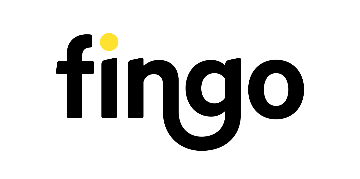 